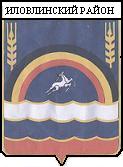            АДМИНИСТРАЦИЯ ИЛОВЛИНСКОГО МУНИЦИПАЛЬНОГО РАЙОНА ВОЛГОГРАДСКОЙ ОБЛАСТИ П О С Т А Н О В Л Е Н И Еот  02.02.2017 г.      № 78Об организаторе ярмарок на территории Иловлинского муниципального района Волгоградской областиВ соответствии с Федеральным законом от 28 декабря . № 381-ФЗ «Об основах государственного регулирования торговой деятельности в Российской Федерации», Законом Волгоградской области от 27 октября 2015 года № 182-ОД «О торговой деятельности в Волгоградской области»,  приказом комитета промышленности и торговли Волгоградской области от 14 сентября . № 23-н  «Об утверждении порядка организации ярмарок на территории Волгоградской области» и в целях организации деятельности ярмарок, проводимых на территории Иловлинского муниципального района Волгоградской области, администрация Иловлинского муниципального района п о с т а н о в л я е т:Определить организатором ярмарок на территории Иловлинского муниципального района Волгоградской области – Администрацию Иловлинского муниципального района.2. Настоящее постановление вступает в силу со дня подписания и подлежит размещению на официальном сайте администрации Иловлинского муниципального Волгоградской области  района в информационно -  телекоммуникационной сети «Интернет».3. Контроль за исполнением постановления возложить на заместителя главы администрации Иловлинского муниципального района Бурдыко Н.В.И.о. Главы администрации     Иловлинского муниципального района			               	О.Ю. Попов  